«Несуществующее животное».  
О чем может рассказать детский рисунок.Среди множества психологических методик исследования личности особое место занимает проективная методика «Несуществующее животное». Это объясняется тем, что ее интерпретация дает обширную информацию о личности при затрате минимального количества времени на выполнение задания. Тест не только простой, но и очень интересный, доступен как взрослым, так и детям.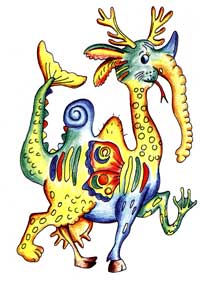 Инструкция.Придумайте и нарисуйте НЕСУЩЕСТВУЮЩЕЕ животное и назовите его НЕСУЩЕСТВУЮЩИМ названием. Рисунок должен быть нарисован только карандашами.Показатели и интерпретация.Положение рисунка на листе
В норме рисунок расположен по средней линии листа бумаги.   Расположение рисунка ближе к верхнему краю листа (чем ближе, тем более выражено) трактуется как высокая самооценка, как недовольство своим положением в социуме, недостаточностью признания со стороны окружающих, как претензия на продвижение и признание, тенденция к самоутверждению. 
Положение рисунка в нижней части – обратная тенденция: неуверенность в себе, низкая самооценка, подавленность, нерешительность, незаинтересованность в своем положении в социуме, в признании, отсутствие тенденции к самоутверждению.Центральная смысловая часть фигуры (голова или замещающая ее деталь).
Голова повернута вправо – устойчивая тенденция к деятельности: почти все, что обдумывается, планируется – осуществляется или, по крайней мере, начинает осуществляться (если даже и не доводится до конца). Испытуемый активно переходит к реализации своих планов, наклонностей. 
   Голова повернута влево – тенденция к рефлексии, к размышлениям. Это не человек действия: лишь незначительная часть замыслов реализуется или хотя бы начинает реализоваться. Нередко также боязнь перед активным действием и нерешительность.Положение “анфас”, т.е. голова направлена на рисующего (на себя), трактуется как эгоцентризм: неспособность или нежелание индивида рассматривать иную, нежели его собственную, точку зрения, как заслуживающую внимания. Восприятие своей точки зрения, как единственной существующей. 

   На голове расположены детали, соответствующие органам чувств – уши, рот, глаза. 
Значение детали “уши” – прямое: заинтересованность в информации, значимость мнения окружающих о себе. Дополнительно по другим показателям и их сочетанию определяется, предпринимает ли испытуемый что-либо для завоевания положительной оценки или только продуцирует на оценки окружающих соответствующие эмоциональные реакции (радость, гордость, обида, огорчение), не изменяя своего поведения. Приоткрытый рот в сочетании с языком при отсутствии прорисовки губ трактуется как большая речевая активность (болтливость), в сочетании с прорисовкой губ – как чувственность; иногда и то и другое вместе. Открытый рот без прорисовки языка и губ, особенно – зачерченный, трактуется как легкость возникновения опасений и страхов, недоверия. 
Рот с зубами – вербальная агрессия, в большинстве случаев – защитная (огрызается, задирается, грубит в ответ на обращение к нему отрицательного свойства, осуждение, порицание). Для детей и подростков характерен рисунок зачерченного рта округлой формы (боязливость, тревожность). 

   Особое значение придают глазам. Это символ присущего человеку переживания страха, который подчеркивается резкой прорисовкой радужки. Ресницы  указывают на истероидно-демонстративные манеры поведения       (истерики, крики, плач, все, для того, чтобы получить то, что нужно).  Ресницы – также заинтересованность в восхищении окружающих внешней красотой и манерой одеваться, придание этому большого значения. 
Увеличенный (в соответствии с фигурой в целом) размер головы говорит о том, что испытуемой ценит рациональное начало (возможно, и эрудицию) в себе и окружающих. 
На голове также бывают расположены дополнительные детали: например, рога – защита, агрессия, но она определяется по сочетанию с другими признаками – когтями, щетиной, иглами и чем их больше, тем сильнее выражен характер этой агрессии: спонтанная или защитно-ответная. Перья – тенденция к самоукрашению и самооправданию, к демонстративности. Грива, шерсть, подобие прически –  указывает на чувственность, выражает подчеркивание своего пола.Несущая, опорная часть фигуры (ноги, лапы, иногда – постамент)
Рассматривается основательность этой части по отношению к размерам всей фигуры и по форме: 
   а) если животное прочно стоит на ногах, а под ним еще и дорога или земля, то можно говорить  об основательности, обдуманности, рациональности принятия решений испытуемым, поиска и нахождения пути к выходам из различных ситуаций, опираясь на имеющийся опыт и информацию об окружающем; 
   б) если ноги прорисованы не четко, или их почти не видно, или они достаточно слабые, то это может свидетельствовать о поверхностность суждений, легкомыслие в выводах и неосновательность суждений, а иногда и об импульсивности принятия решения (особенно при отсутствии или почти отсутствии ног). 
Необходимо также обратить внимание на характер соединения ног с корпусом: соединение точно, тщательно или небрежно, слабо соединены или не соединены вовсе – это характеризует контроль за своими рассуждениями, выводами, решениями.
Однотипность и однонаправленность формы ног, лап, любых элементов опорной части говорит о конформности суждений. Конформность - это  изменение в поведении или мнении человека под влиянием реального или воображаемого давления со стороны другого человека или группы людей, в обыденном языке означает приспособленчество, соглашательство и примиренчество.
Разнообразие в форме и положении этих деталей – своеобразие установок и суждений, самостоятельность и небанальность; иногда даже творческое начало.Части, поднимающиеся над уровнем фигуры
   Могут быть функциональными или украшающими: 
   - крылья, дополнительные ноги, щупальца, детали панциря, перья, бантики вроде завитушек-кудрей, цветково-функциональные детали – энергия охвата разных областей человеческой деятельности.  Все это указывает на уверенность в себе, либо любознательность, желание соучаствовать как можно в большем числе дел окружающих, завоевание себе места под солнцем, увлеченность своей деятельностью, смелость предприятий. Украшающие детали говорят о демонстративности, склонность обращать на себя внимание окружающих, манерность ( искусственность, кривляние). Хвосты
   Выражают отношение к собственным действиям, решениям, выводам, к своей вербальной продукции. Обращать внимание надо на то, повернуты эти хвосты вправо (на листе) или влево. Хвосты повернуты вправо определяют отношение к своим действиям и поведению. Влево – отношение к своим мыслям, решениям; к упущенным возможностям, к собственной нерешительности. Положительная или отрицательная окраска этого отношения выражена направлением хвостов вверх (уверенно, положительно, бодро) или падающим движением вниз (недовольство собой, сомнение в собственной правоте, сожаление о сделанном, сказанном, раскаяние и т.п.). Стоит обратить особое внимание на хвосты, состоящие из нескольких, иногда повторяющихся, звеньев, на особенно пышные хвосты, длинные и иногда разветвленные – все это говорит об усилении того, о чем было сказано выше.Контуры фигуры анализируются по наличию или отсутствию выступов (типа щитов, панцирей, игл), учитываются прорисовки и затемнения линии контура.  Контур символизирует отношение к окружающим защиту от них, агрессивный настрой – если контур выполнен в острых углах; со страхом и тревогой – если имеет место затемнение, “запачкивание” контурной линии; с опасением, подозрительностью – если поставлены щиты, “заслоны”, если линия удвоена. Направленность такой защиты  соответственно пространственному расположению указывает на людей, от которых хочется защититься. Верхний контур фигуры  говорит о желанной защите от вышестоящих лиц, имеющих возможность наложить запрет, ограничение, осуществить принуждение, т.е. против старших по возрасту, родителей, учителей, начальников, руководителей. Нижний контур это защита против насмешек, непризнания, отсутствия авторитета у нижестоящих лиц, младших по возрасту или статусу, боязнь осуждения. Боковые контуры – недифференцированная опасливость и готовность к самозащите любого порядка и в разных ситуациях; то же самое – элементы “защиты”, расположенные не по контуру, а внутри контура, на самом корпусе животного. Справа – больше в процессе деятельности (реальной), слева – больше защита своих мнений, убеждений, вкусов.Общая энергия
Учитывается общее количество изображенных деталей – только ли необходимое количество, чтобы дать представление о придуманном несуществующем животном (тело, голова, конечности или тело, хвост, крылья и т.п.) или рисунок усложняют дополнительные детали. Соответственно, чем больше составных частей и элементов (помимо самых необходимых), тем выше энергия. В обратном случае – экономия энергии, утомляемость, слабость организма, хроническое соматическое заболевание. (То же самое подтверждается  и характером линии – слабая паутинообразная линия,  говорит о слабости, болезненном состоянии организма,  жирная с нажимом – не является полярным: это не энергия, а тревожность). Следует обратить внимание на резко продавленные линии, видимые даже на обратной стороне листа (судорожный, высокий тонус мышц рисующей руки) – резкая тревожность, а также на то, какая деталь, какой символ, выполнен таким образом (т.е. к чему привязана тревога).Характер животного
   Тематически животные делятся на угрожаемых, угрожающих, нейтральных (подобия льва, бегемота, волка или птицы, улитки, муравья, либо белки, собаки, кошки). Это отношение к собственной персоне и к своему “Я”, представление о своем положении в мире, как бы идентификация себя по значимости (с зайцем, букашкой, слоном, собакой и т.д.). В данном случае рисуемое животное – представитель самого рисующего. Уподобление рисуемого животного человеку, начиная с постановки животного в положение прямохождения на две лапы, вместо четырех или более, и заканчивая одеванием животного в человеческую одежду (штаны, юбки, банты, пояса, платье), включая похожесть морды на лицо, ног и лап на руки, – свидетельствует об инфантильности, эмоциональной незрелости, соответственно степени выраженности “очеловечивания” животного. Механизм сходен (и параллелен) аллегорическому значению животных и их характеров в сказках, притчах и т.п.Разное
   Степень агрессивности выражена количеством, расположением и характером углов в рисунке, независимо от их связи с той или иной деталью изображения. Особенно весомы в этом отношении прямые символы агрессии – когти, зубы, клювы.. Следует обратить внимание также на акцентировку сексуальных признаков – вымени, сосков, груди при человекоподобной фигуре и др. Это отношение к полу, вплоть до фиксации на проблеме секса. 
   Фигура круга (особенно – ничем не заполненного) символизирует и выражает тенденцию к скрытности, замкнутость, закрытость своего внутреннего мира, нежелание давать сведения о себе окружающим, наконец, нежелание подвергаться тестированию. Такие рисунки обычно дают очень ограниченное количество данных для анализа. 
   Обратите внимание на случаи вмонтирования механических частей в тело “животного” – постановка животного на постамент, тракторные или танковые гусеницы, треножник; прикрепление к голове пропеллера, винта; вмонтирование в глаз электролампы, в тело и конечности животного – рукояток, клавиш и антенн. Это наблюдается чаще у больных шизофренией и глубоких шизоидов. 
   Творческие возможности выражены обычно количеством сочетающихся в фигуре элементов.  “Готовое”, существующее животное (лошадь, собака, свинья, рыба), к которому лишь приделывается “готовая” существующая деталь свидетельствует об отсутствии творческого начала. Оригинальность мышления выражается в форме построения фигуры: из элементов, а не целых заготовок.Название
Название может выражать рациональное соединение смысловых частей (летающий заяц, “бегекот”, “мухожер” и т.п.). Другой вариант – словообразование с книжно-научным подтекстом, иногда латинским суффиксом или окончанием (“ратолетиус” и т.п.). Первое свидетельствует о конкретной установке при ориентировке и адаптации; второе выражает демонстративность, направленную главным образом на демонстрацию собственного разума, эрудиции, знаний. Встречаются названия поверхностно-звуковые без всякого осмысления (“лялие”, “лиошана”, “гратекер” и т.п.), знаменующие легкомысленное отношение к окружающим, неумение учитывать сигнал опасности, наличие аффективных критериев в основе мышления, перевес эстетических элементов в суждениях над рациональными. 
   Наблюдаются иронически-юмористические названия (“риночурка”, “пузыренд” и т.п.) – при соответственно иронически-снисходительном отношении к окружающим. Инфантильные названия имеют обычно повторяющиеся элементы (“тру-тру”, лю-лю”, “кускус” и т.п.). Склонность к фантазированию (чаще защитного порядка) выражена обычно удлиненными названиями (“аберосинотиклирон”, “гулобарниклета-миешиния” и т.п.).Получив рисунки своих детей, внимательно рассмотрите все детали животного и анализируя их выпишите на листок бумаги все, что смогли интерпретировать (определить). Затем все еще раз прочитайте, осмыслите. Если со всем согласны, вас ничего не заинтересовало и не обеспокоило, продолжайте взаимодействовать со своим ребенком в том же ключе, наверняка вы все делаете правильно и нам надо у вас поучиться. Если вы с чем – то не согласны, понаблюдайте за ребенком, чтобы удостовериться в своем несогласии, а если то, о чем вы узнали благодаря диагностике, подтвердится, стоит обратить на это внимание. В любом случае, если вас что – то беспокоит, вы можете обратиться за дополнительной информацией к психологу и разобрать ситуацию вместе с ним. Может быть, вы не правильно что – то поняли и поспешили сделать негативные выводы. В любом случае, чтобы не нарисовал ваш ребенок, любите его таким, какой он есть, а если что – то не получается обращайтесь к нам: к психологам и педагогам.                                                                                                             Удачи!